12.05.2020г. Развитие словесно-логического мышления.«Коррекция и развитие психомоторики и сенсорных процессов обучающихся с ОВЗ Горьков Матвей 4 кл.Педагог-психолог:  Боярова Светлана Александровна.  Viber, Watsap:89233331050 Время занятий:  вторник – 15.30чХод занятия: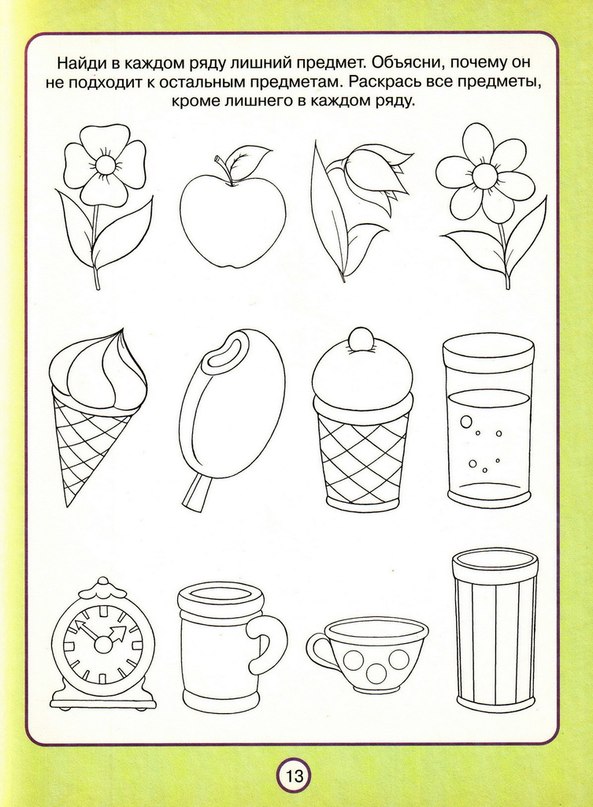 